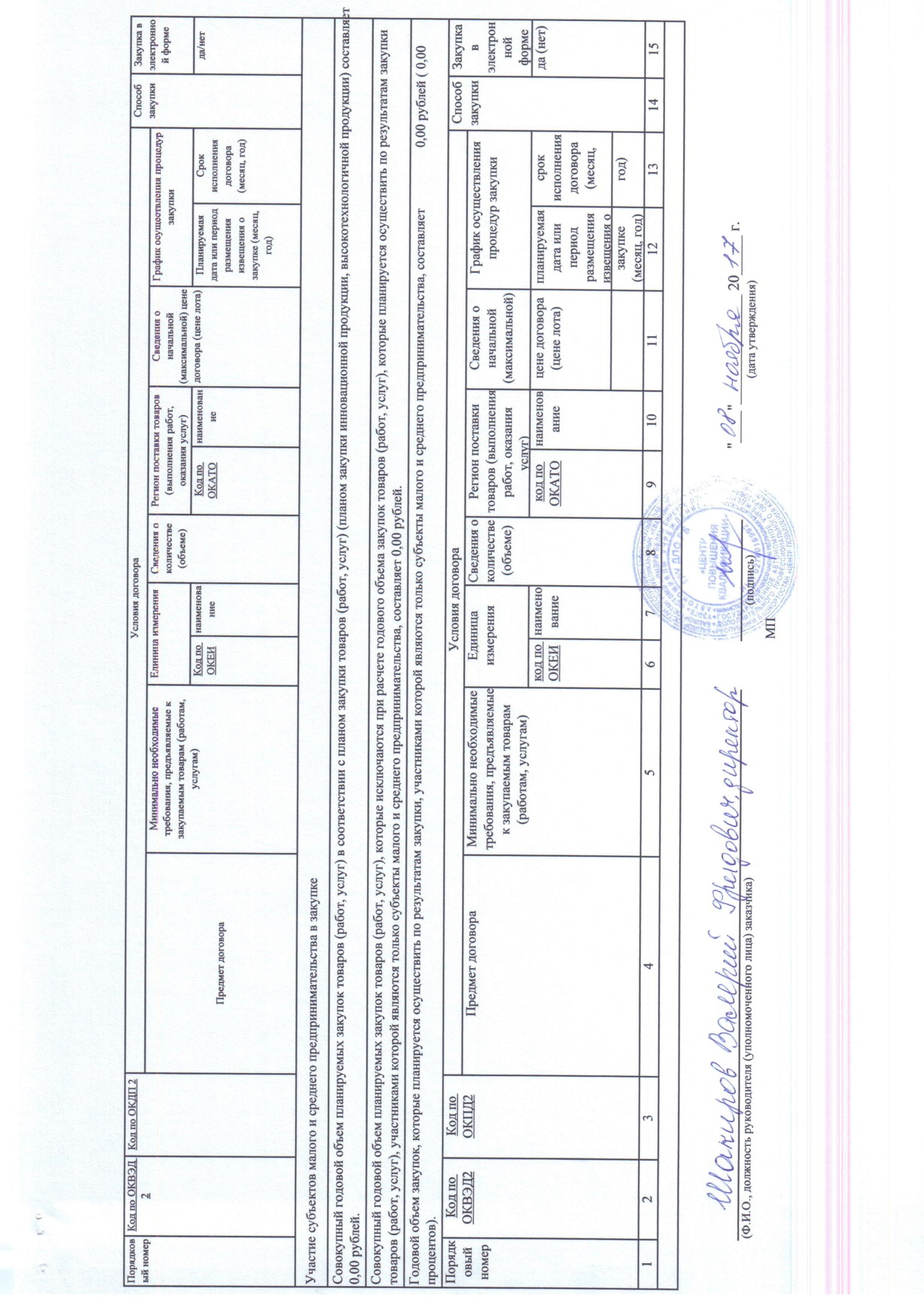 План закупки товаров, работ, услуг на 2017 год (период на 1 год)План закупки товаров, работ, услуг на 2017 год (период на 1 год)План закупки товаров, работ, услуг на 2017 год (период на 1 год)План закупки товаров, работ, услуг на 2017 год (период на 1 год)План закупки товаров, работ, услуг на 2017 год (период на 1 год)План закупки товаров, работ, услуг на 2017 год (период на 1 год)План закупки товаров, работ, услуг на 2017 год (период на 1 год)План закупки товаров, работ, услуг на 2017 год (период на 1 год)План закупки товаров, работ, услуг на 2017 год (период на 1 год)План закупки товаров, работ, услуг на 2017 год (период на 1 год)План закупки товаров, работ, услуг на 2017 год (период на 1 год)План закупки товаров, работ, услуг на 2017 год (период на 1 год)План закупки товаров, работ, услуг на 2017 год (период на 1 год)План закупки товаров, работ, услуг на 2017 год (период на 1 год)План закупки товаров, работ, услуг на 2017 год (период на 1 год)План закупки товаров, работ, услуг на 2017 год (период на 1 год)План закупки товаров, работ, услуг на 2017 год (период на 1 год)План закупки товаров, работ, услуг на 2017 год (период на 1 год)План закупки товаров, работ, услуг на 2017 год (период на 1 год)План закупки товаров, работ, услуг на 2017 год (период на 1 год)План закупки товаров, работ, услуг на 2017 год (период на 1 год)План закупки товаров, работ, услуг на 2017 год (период на 1 год)План закупки товаров, работ, услуг на 2017 год (период на 1 год)План закупки товаров, работ, услуг на 2017 год (период на 1 год)Наименование заказчикаНаименование заказчикаНаименование заказчикаНаименование заказчикаНаименование заказчикаНаименование заказчикаНаименование заказчикаНаименование заказчикагосударственное автономное учреждение дополнительного профессионального образования Республики Башкортостан «Центр повышения квалификации»государственное автономное учреждение дополнительного профессионального образования Республики Башкортостан «Центр повышения квалификации»государственное автономное учреждение дополнительного профессионального образования Республики Башкортостан «Центр повышения квалификации»государственное автономное учреждение дополнительного профессионального образования Республики Башкортостан «Центр повышения квалификации»государственное автономное учреждение дополнительного профессионального образования Республики Башкортостан «Центр повышения квалификации»государственное автономное учреждение дополнительного профессионального образования Республики Башкортостан «Центр повышения квалификации»государственное автономное учреждение дополнительного профессионального образования Республики Башкортостан «Центр повышения квалификации»государственное автономное учреждение дополнительного профессионального образования Республики Башкортостан «Центр повышения квалификации»государственное автономное учреждение дополнительного профессионального образования Республики Башкортостан «Центр повышения квалификации»государственное автономное учреждение дополнительного профессионального образования Республики Башкортостан «Центр повышения квалификации»государственное автономное учреждение дополнительного профессионального образования Республики Башкортостан «Центр повышения квалификации»государственное автономное учреждение дополнительного профессионального образования Республики Башкортостан «Центр повышения квалификации»государственное автономное учреждение дополнительного профессионального образования Республики Башкортостан «Центр повышения квалификации»государственное автономное учреждение дополнительного профессионального образования Республики Башкортостан «Центр повышения квалификации»государственное автономное учреждение дополнительного профессионального образования Республики Башкортостан «Центр повышения квалификации»государственное автономное учреждение дополнительного профессионального образования Республики Башкортостан «Центр повышения квалификации»государственное автономное учреждение дополнительного профессионального образования Республики Башкортостан «Центр повышения квалификации»государственное автономное учреждение дополнительного профессионального образования Республики Башкортостан «Центр повышения квалификации»государственное автономное учреждение дополнительного профессионального образования Республики Башкортостан «Центр повышения квалификации»государственное автономное учреждение дополнительного профессионального образования Республики Башкортостан «Центр повышения квалификации»государственное автономное учреждение дополнительного профессионального образования Республики Башкортостан «Центр повышения квалификации»государственное автономное учреждение дополнительного профессионального образования Республики Башкортостан «Центр повышения квалификации»Адрес местонахождения заказчикаАдрес местонахождения заказчикаАдрес местонахождения заказчикаАдрес местонахождения заказчикаАдрес местонахождения заказчикаАдрес местонахождения заказчикаАдрес местонахождения заказчикаАдрес местонахождения заказчикаРеспублика Башкортостан, г. Уфа, проезд Лесной, д. 3, корп. 1Республика Башкортостан, г. Уфа, проезд Лесной, д. 3, корп. 1Республика Башкортостан, г. Уфа, проезд Лесной, д. 3, корп. 1Республика Башкортостан, г. Уфа, проезд Лесной, д. 3, корп. 1Республика Башкортостан, г. Уфа, проезд Лесной, д. 3, корп. 1Республика Башкортостан, г. Уфа, проезд Лесной, д. 3, корп. 1Республика Башкортостан, г. Уфа, проезд Лесной, д. 3, корп. 1Республика Башкортостан, г. Уфа, проезд Лесной, д. 3, корп. 1Республика Башкортостан, г. Уфа, проезд Лесной, д. 3, корп. 1Республика Башкортостан, г. Уфа, проезд Лесной, д. 3, корп. 1Республика Башкортостан, г. Уфа, проезд Лесной, д. 3, корп. 1Республика Башкортостан, г. Уфа, проезд Лесной, д. 3, корп. 1Республика Башкортостан, г. Уфа, проезд Лесной, д. 3, корп. 1Республика Башкортостан, г. Уфа, проезд Лесной, д. 3, корп. 1Республика Башкортостан, г. Уфа, проезд Лесной, д. 3, корп. 1Республика Башкортостан, г. Уфа, проезд Лесной, д. 3, корп. 1Республика Башкортостан, г. Уфа, проезд Лесной, д. 3, корп. 1Республика Башкортостан, г. Уфа, проезд Лесной, д. 3, корп. 1Республика Башкортостан, г. Уфа, проезд Лесной, д. 3, корп. 1Республика Башкортостан, г. Уфа, проезд Лесной, д. 3, корп. 1Республика Башкортостан, г. Уфа, проезд Лесной, д. 3, корп. 1Республика Башкортостан, г. Уфа, проезд Лесной, д. 3, корп. 1Телефон заказчикаТелефон заказчикаТелефон заказчикаТелефон заказчикаТелефон заказчикаТелефон заказчикаТелефон заказчикаТелефон заказчика(347) 232-65-30(347) 232-65-30(347) 232-65-30(347) 232-65-30(347) 232-65-30(347) 232-65-30(347) 232-65-30(347) 232-65-30(347) 232-65-30(347) 232-65-30(347) 232-65-30(347) 232-65-30(347) 232-65-30(347) 232-65-30(347) 232-65-30(347) 232-65-30(347) 232-65-30(347) 232-65-30(347) 232-65-30(347) 232-65-30(347) 232-65-30(347) 232-65-30Электронная почта заказчикаЭлектронная почта заказчикаЭлектронная почта заказчикаЭлектронная почта заказчикаЭлектронная почта заказчикаЭлектронная почта заказчикаЭлектронная почта заказчикаЭлектронная почта заказчикаmedupk@medupk.rumedupk@medupk.rumedupk@medupk.rumedupk@medupk.rumedupk@medupk.rumedupk@medupk.rumedupk@medupk.rumedupk@medupk.rumedupk@medupk.rumedupk@medupk.rumedupk@medupk.rumedupk@medupk.rumedupk@medupk.rumedupk@medupk.rumedupk@medupk.rumedupk@medupk.rumedupk@medupk.rumedupk@medupk.rumedupk@medupk.rumedupk@medupk.rumedupk@medupk.rumedupk@medupk.ruИННИННИННИННИННИННИННИНН0276016992027601699202760169920276016992027601699202760169920276016992027601699202760169920276016992027601699202760169920276016992027601699202760169920276016992027601699202760169920276016992027601699202760169920276016992КППКППКППКППКППКППКППКПП027601001027601001027601001027601001027601001027601001027601001027601001027601001027601001027601001027601001027601001027601001027601001027601001027601001027601001027601001027601001027601001027601001ОКАТООКАТООКАТООКАТООКАТООКАТООКАТООКАТО80401000000804010000008040100000080401000000804010000008040100000080401000000804010000008040100000080401000000804010000008040100000080401000000804010000008040100000080401000000804010000008040100000080401000000804010000008040100000080401000000Порядковый номерКод по ОКВЭД 2Код по ОКВЭД 2Код по ОКДП 2Код по ОКДП 2Условия договораУсловия договораУсловия договораУсловия договораУсловия договораУсловия договораУсловия договораУсловия договораУсловия договораУсловия договораУсловия договораУсловия договораУсловия договораУсловия договораУсловия договораУсловия договораУсловия договораУсловия договораУсловия договораУсловия договораСпособ закупкиСпособ закупкиСпособ закупкиЗакупка в электронной формеЗакупка в электронной формеЗакупка в электронной формеПорядковый номерКод по ОКВЭД 2Код по ОКВЭД 2Код по ОКДП 2Код по ОКДП 2Предмет договораПредмет договораМинимально необходимые требования, предъявляемые к закупаемым товарам (работам, услугам)Минимально необходимые требования, предъявляемые к закупаемым товарам (работам, услугам)Единица измеренияЕдиница измеренияЕдиница измеренияЕдиница измеренияСведения о количестве (объеме)Регион поставки товаров (выполнения работ, оказания услуг)Регион поставки товаров (выполнения работ, оказания услуг)Регион поставки товаров (выполнения работ, оказания услуг)Регион поставки товаров (выполнения работ, оказания услуг)Сведения о начальной (максимальной) цене договора (цене лота)Сведения о начальной (максимальной) цене договора (цене лота)График осуществления процедур закупкиГрафик осуществления процедур закупкиГрафик осуществления процедур закупкиГрафик осуществления процедур закупкиГрафик осуществления процедур закупкиСпособ закупкиСпособ закупкиСпособ закупкиЗакупка в электронной формеЗакупка в электронной формеЗакупка в электронной формеПорядковый номерКод по ОКВЭД 2Код по ОКВЭД 2Код по ОКДП 2Код по ОКДП 2Предмет договораПредмет договораМинимально необходимые требования, предъявляемые к закупаемым товарам (работам, услугам)Минимально необходимые требования, предъявляемые к закупаемым товарам (работам, услугам)Код по ОКЕИКод по ОКЕИнаименованиенаименованиеСведения о количестве (объеме)Код по ОКАТОКод по ОКАТОнаименованиенаименованиеСведения о начальной (максимальной) цене договора (цене лота)Сведения о начальной (максимальной) цене договора (цене лота)Планируемая дата или период размещения извещения о закупке (месяц, год)Планируемая дата или период размещения извещения о закупке (месяц, год)Планируемая дата или период размещения извещения о закупке (месяц, год)Срок исполнения договора (месяц, год)Срок исполнения договора (месяц, год)Способ закупкиСпособ закупкиСпособ закупкида/нетда/нетда/нет12233445566778991010111112121213131414141515151 .18.1218.1218.1218.12Услуги по изготовлению печатной продукцииУслуги по изготовлению печатной продукцииВ соответствии с техническим заданиемВ соответствии с техническим заданием796796шт.шт.25067804013840804013840г. Уфаг. Уфа2 134 000,002 134 000,00январь, 2017январь, 2017январь, 2017февраль-октябрь, 2017февраль-октябрь, 2017КККдадада2 .52.21.2452.21.2452.21.2452.21.24Оказание услуг по предоставлению стояночных мест для автотранспортаОказание услуг по предоставлению стояночных мест для автотранспортаВ соответствии с техническим заданиемВ соответствии с техническим заданием698698местмест3804013840804013840г. Уфаг. Уфа214 500,00214 500,00январь, 2017январь, 2017январь, 2017февраль-декабрь, 2017февраль-декабрь, 2017КККнетнетнет3 .81.281.281.281.2Оказание услуги на принципах аутсорсинга по обслуживанию зданийОказание услуги на принципах аутсорсинга по обслуживанию зданийВ соответствии с техническим заданиемВ соответствии с техническим заданием113113м3м325888804013840804013840г. Уфаг. Уфа1 800 000,001 800 000,00январь, 2017январь, 2017январь, 2017февраль-декабрь, 2017февраль-декабрь, 2017КККнетнетнет4 .45.20.345.20.350.20.3150.20.31Оказание услуг по чистке и мойке автотранспортаОказание услуг по чистке и мойке автотранспортаВ соответствии с техническим заданиемВ соответствии с техническим заданием642642ед.ед.4804013840804013840г. Уфаг. Уфа79 400,0079 400,00январь, 2017январь, 2017январь, 2017февраль-декабрь, 2017февраль-декабрь, 2017КККнетнетнет5 .95.1195.1195.1195.11Оказание услуг по техническому обслуживанию и ремонту оргтехники, восстановление картриджейОказание услуг по техническому обслуживанию и ремонту оргтехники, восстановление картриджейВ соответствии с техническим заданиемВ соответствии с техническим заданием-----804013840804013840г. Уфаг. Уфа98 000,0098 000,00февраль, 2017февраль, 2017февраль, 2017февраль-декабрь 2017февраль-декабрь 2017КККдадада6 .47.4147.4126.20.26.20.Приобретение периферийных устройств и расходных материалов для ЭВМ и оргтехникиПриобретение периферийных устройств и расходных материалов для ЭВМ и оргтехникиВ соответствии с техническим заданиемВ соответствии с техническим заданием796796шт.шт.-804013840804013840г. Уфаг. Уфа57 000,0057 000,00февраль, 2017февраль, 2017февраль, 2017февраль-апрель 2017февраль-апрель 2017КККдадада7 .65.12.465.12.465.12.1165.12.11Оказание услуг по страхованию от несчастного случая сотрудников ЦентраОказание услуг по страхованию от несчастного случая сотрудников ЦентраВ соответствии с техническим заданиемВ соответствии с техническим заданием792792чел.чел.128804013840804013840г. Уфаг. Уфа100 000,00100 000,00январь, 2017январь, 2017январь, 2017февраль-декабрь 2017февраль-декабрь 2017КККдадада8 .65.12.465.12.465.12.1165.12.11Оказание услуг по страхованию от несчастного случая сотрудников ЦентраОказание услуг по страхованию от несчастного случая сотрудников ЦентраВ соответствии с техническим заданиемВ соответствии с техническим заданием792792чел.чел.126804013840804013840г. Уфаг. Уфа77 000,0077 000,00февраль, 2017февраль, 2017февраль, 2017март 2017 март 2018март 2017 март 2018КККдадада9 .47.7847.7847.78.47.78.Поставка и установка учебно-наглядного пособияПоставка и установка учебно-наглядного пособияВ соответствии с техническим заданиемВ соответствии с техническим заданием796796шт.шт.2804013840804013840г. Уфаг. Уфа210 000,00210 000,00февраль, 2017февраль, 2017февраль, 2017март-август, 2017март-август, 2017КККдадада10 .47.74.147.74.135.50.335.50.3Приобретение медицинской мебели и оборудования для симуляционного центраПриобретение медицинской мебели и оборудования для симуляционного центраВ соответствии с техническим заданиемВ соответствии с техническим заданием796796шт.шт.20804013840804013840г. Уфаг. Уфа127 000,00127 000,00февраль, 2017февраль, 2017февраль, 2017февраль-июль, 2017февраль-июль, 2017КККдадада11 .47.19.247.19.21717Поставка бумагиПоставка бумагиВ соответствии с техническим заданиемВ соответствии с техническим заданием778778упак.упак.1000804013840804013840г. Уфаг. Уфа200 000,00200 000,00февраль, 2017февраль, 2017февраль, 2017март-апрель, 2017март-апрель, 2017КККдадада12 .46.76.646.76.632.99.59.00032.99.59.000Приобретение строительных материалов и комплектующихПриобретение строительных материалов и комплектующихВ соответствии с техническим заданиемВ соответствии с техническим заданием -  -  -  -  - 804013840804013840г. Уфаг. Уфа82 000,0082 000,00февраль, 2017февраль, 2017февраль, 2017февраль-апрель, 2017февраль-апрель, 2017КККдадада13 .86.2186.2186.2186.21Проведение медицинского осмотра сотрудниковПроведение медицинского осмотра сотрудниковВ соответствии с техническим заданиемВ соответствии с техническим заданием792792чел.чел.114804013840804013840г. Уфаг. Уфа210 000,00210 000,00февраль, 2017февраль, 2017февраль, 2017март-апрель, 2017март-апрель, 2017КККдадада14 .63.9963.9963.9963.99Предоставление услуг доступа  к электронной библиотечной системе для медицинского образованияПредоставление услуг доступа  к электронной библиотечной системе для медицинского образованияВ соответствии с техническим заданиемВ соответствии с техническим заданием796796шт.шт.1804013840804013840г. Уфаг. Уфа70 000,0070 000,00февраль, 2017февраль, 2017февраль, 2017март-декабрь, 2017март-декабрь, 2017КККдадада15 .97979797Отопление и содержание здания общежитияОтопление и содержание здания общежитияВыполнение работ по надлежащему содержанию и ремонту имущества, обеспечение предоставления коммунальных услуг в помещенияхВыполнение работ по надлежащему содержанию и ремонту имущества, обеспечение предоставления коммунальных услуг в помещениях055055м²м²1853,1804013840804013840г. Уфаг. Уфа949 410,60949 410,60февраль, 2017февраль, 2017февраль, 2017январь-декабрь, 2017январь-декабрь, 2017ЕПЕПЕПнетнетнет16 .22.29.222.29.222.29.2922.29.29Приобретение изделий  из профиля ПВХПриобретение изделий  из профиля ПВХВ соответствии с техническим заданиемВ соответствии с техническим заданием - - - - -804013840804013840г. Уфаг. Уфа64 000,0064 000,00февраль, 2017февраль, 2017февраль, 2017март-август, 2017март-август, 2017КККдадада17 .35.30.135.30.135.30.135.30.1Отпуск тепловой энергии и теплоносителяОтпуск тепловой энергии и теплоносителяОтопление должно быть бесперебойным и круглосуточным в течении отопительного периода, бесперебойное горячее водоснабжениеОтопление должно быть бесперебойным и круглосуточным в течении отопительного периода, бесперебойное горячее водоснабжение - - - - -804013840804013840г. Уфаг. Уфа1 200 000,001 200 000,00февраль, 2017февраль, 2017февраль, 2017январь-декабрь, 2017январь-декабрь, 2017ЕПЕПЕПнетнетнет18 .47.4147.4126.2026.20Приобретение ЭВМ и периферийного оборудования Приобретение ЭВМ и периферийного оборудования В соответствии с техническим заданиемВ соответствии с техническим заданием796796шт.шт.33804013840804013840г. Уфаг. Уфа188 000,00188 000,00февраль, 2017февраль, 2017февраль, 2017март-май 2017март-май 2017КККдадада19 .41.1041.1041.1041.10Выполнение работ по разработке проектно-сметной документации на систему дымоудаления подвальных помещений зданий центраВыполнение работ по разработке проектно-сметной документации на систему дымоудаления подвальных помещений зданий центраВ соответствии с техническим заданиемВ соответствии с техническим заданием -  -  -  -  - 804013840804013840г. Уфаг. Уфа49 810,0049 810,00апрель, 2017апрель, 2017апрель, 2017апрель-май, 2017апрель-май, 2017КККдадада20 .41.1041.1041.1041.10Выполнение работ по разработке проектно-сметной документации на монтаж аварийного освещения в подвальных помещениях здания центраВыполнение работ по разработке проектно-сметной документации на монтаж аварийного освещения в подвальных помещениях здания центраВ соответствии с техническим заданиемВ соответствии с техническим заданием -  -  -  -  - 804013840804013840г. Уфаг. Уфа44 800,0044 800,00апрель, 2017апрель, 2017апрель, 2017апрель-май, 2017апрель-май, 2017КККдадада21 .41.1041.1041.1041.10Выполнение работ по разработке проектно-сметной документации на монтаж автоматической системы порошкового пожаротушения в подвальных помещениях центра.Выполнение работ по разработке проектно-сметной документации на монтаж автоматической системы порошкового пожаротушения в подвальных помещениях центра.В соответствии с техническим заданиемВ соответствии с техническим заданием -  -  -  -  - 804013840804013840г. Уфаг. Уфа49 900,0049 900,00апрель, 2017апрель, 2017апрель, 2017апрель-май,2017апрель-май,2017КККдадада22 .47.547.527.527.5Приобретение бытовой техникиПриобретение бытовой техникиВ соответствии с техническим заданиемВ соответствии с техническим заданием796796шт.шт.3804013840804013840г. Уфаг. Уфа153 000,00153 000,00апрель, 2017апрель, 2017апрель, 2017май-сентябрь, 2017май-сентябрь, 2017КККдадада23 .47.747.747.747.7Поставка наружной вывескиПоставка наружной вывескиВ соответствии с техническим заданиемВ соответствии с техническим заданием797797шт.шт.1804013840804013840г. Уфаг. Уфа60 000,0060 000,00апрель, 2017апрель, 2017апрель, 2017май-июль,2017май-июль,2017КККдадада24 .58.13.158.13.158.1458.14Подписка на периодические печатные  изданияПодписка на периодические печатные  изданияВ соответствии с техническим заданиемВ соответствии с техническим заданием796796шт.шт.10804013840804013840г. Уфаг. Уфа79 500,0079 500,00июнь, 2017июнь, 2017июнь, 2017июль-декабрь 2017июль-декабрь 2017КККдадада25 .58.13.158.13.158.1458.14Подписка на периодические печатные  изданияПодписка на периодические печатные  изданияВ соответствии с техническим заданиемВ соответствии с техническим заданием796796шт.шт.38804013840804013840г. Уфаг. Уфа150 000,00150 000,00август, 2017август, 2017август, 2017сентябрь-декабрь 2017сентябрь-декабрь 2017КККдадада26 .47.7847.7847.78.47.78.Приобретение учебно-наглядного пособияПриобретение учебно-наглядного пособияВ соответствии с техническим заданиемВ соответствии с техническим заданием796796шт.шт.107804013840804013840г. Уфаг. Уфа1 530 000,001 530 000,00август, 2017август, 2017август, 2017сентярь-декабрь 2017сентярь-декабрь 2017КККнетнетнет27 .47.7847.7847.78.47.78.Приобретение учебно-наглядного пособияПриобретение учебно-наглядного пособияВ соответствии с техническим заданиемВ соответствии с техническим заданием796796шт.шт.21804013840804013840г. Уфаг. Уфа1 480 000,001 480 000,00август, 2017август, 2017август, 2017сентябрь-декабрь, 2017сентябрь-декабрь, 2017КККнетнетнет28 .47.7847.7847.7847.78Приобретение учебно-наглядногопособия и оборудованияПриобретение учебно-наглядногопособия и оборудованияВ соответствии с техническим заданиемВ соответствии с техническим заданием796796шт.шт.4804013840804013840г. Уфаг. Уфа480 000,00480 000,00сентябрь, 2017сентябрь, 2017сентябрь, 2017сентябрь-декабрь, 2017сентябрь-декабрь, 2017КККдадада29 .47.7847.7847.7847.78Приобретение мебели Приобретение мебели В соответствии с техническим заданиемВ соответствии с техническим заданием796796шт.шт.168804013840804013840г. Уфаг. Уфа340 000,00340 000,00сентябрь, 2017сентябрь, 2017сентябрь, 2017сентябрь-декабрь, 2017сентябрь-декабрь, 2017КККдадада30 .46.49.3146.49.3146.49.21.46.49.21.Приобретение учебной литературы для библиотечного фондаПриобретение учебной литературы для библиотечного фондаВ соответствии с техническим заданиемВ соответствии с техническим заданием796796шт.шт.256804013840804013840г. Уфаг. Уфа220 000,00220 000,00сентябрь, 2017сентябрь, 2017сентябрь, 2017октябрь-ноябрь 2017октябрь-ноябрь 2017КККдадада31 .47.4147.4126.2026.20Приобретение ЭВМ и периферийного оборудования Приобретение ЭВМ и периферийного оборудования В соответствии с техническим заданиемВ соответствии с техническим заданием796796шт.шт.33804013840804013840г. Уфаг. Уфа670 000,00670 000,00сентябрь, 2017сентябрь, 2017сентябрь, 2017сентябрь-ноябрь, 2017сентябрь-ноябрь, 2017КККдадада32 .58.13.158.13.158.1458.14Подписка на периодические печатные  изданияПодписка на периодические печатные  изданияВ соответствии с техническим заданиемВ соответствии с техническим заданием796796шт.шт.87804013840804013840г. Уфаг. Уфа90 000,0090 000,00сентябрь, 2017сентябрь, 2017сентябрь, 2017октябрь-декабрь 2017октябрь-декабрь 2017КККдадада33 .33.1933.1943.22.1243.22.12Текущий ремонт системы отопления зданияТекущий ремонт системы отопления зданияВ соответствии с техническим заданиемВ соответствии с техническим заданием -  -  - - - 804013840804013840г. Уфаг. Уфа276 146,00276 146,00сентябрь, 2017сентябрь, 2017сентябрь, 2017октябрь-декабрь, 2017октябрь-декабрь, 2017КККдадада34 .45.1145.1129.10.200229.10.2002Приобретение автомобиляПриобретение автомобиляВ соответствии с техническим заданиемВ соответствии с техническим заданием796796шт.шт.1804013840804013840г. Уфаг. Уфа800 000,00800 000,00октябрь,   2017октябрь,   2017октябрь,   2017ноябрь-декабрь 2017ноябрь-декабрь 2017КККдадада35 .26.60.926.60.926.60.13.13026.60.13.130Приобретение оборудования с комплектующимиПриобретение оборудования с комплектующимиВ соответствии с техническим заданиемВ соответствии с техническим заданием796796шт.шт.1804013840804013840г.Уфаг.Уфа250 000,00250 000,00октябрь,2017октябрь,2017октябрь,2017ноябрь-декабрь 2017ноябрь-декабрь 2017КККнетнетнет36 .43.9943.9943.99.943.99.9Текущий ремонт помещений по адресу: г.Уфа, ул.Жукова,д.2 копр.1Текущий ремонт помещений по адресу: г.Уфа, ул.Жукова,д.2 копр.1В соответствии с техническим заданиемВ соответствии с техническим заданием - - - - -804013840804013840г.Уфаг.Уфа383 284,00383 284,00октябрь,2017октябрь,2017октябрь,2017ноябрь-декабрь 2017ноябрь-декабрь 2017КККдадада37 .47.7847.7847.7847.78Приобретение карнизов потолочных для штор по адресу: г.Уфа, ул.М.Жукова,д.2 корп.1Приобретение карнизов потолочных для штор по адресу: г.Уфа, ул.М.Жукова,д.2 корп.1В соответствии с техническим заданиемВ соответствии с техническим заданием796796шт.шт.123804013840804013840г.Уфаг.Уфа105 000,00105 000,00октябрь,2017октябрь,2017октябрь,2017ноябрь-декабрь 2017ноябрь-декабрь 2017КККнетнетнет38 .47.7847.7847.7847.78Приобретение учебно-наглядного пособия и оборудованияПриобретение учебно-наглядного пособия и оборудованияВ соответствии с техническим заданиемВ соответствии с техническим заданием796796шт.шт.10804013840804013840г. Уфаг. Уфа500 000,00500 000,00октябрь, 2017октябрь, 2017октябрь, 2017ноябрь-декабрь, 2017ноябрь-декабрь, 2017КККнетнетнет39 .47.7847.7847.7847.78Приобретение штор и тюлей для окон по адресу: г.Уфа, ул.М.Жукова,д.2, корп.1Приобретение штор и тюлей для окон по адресу: г.Уфа, ул.М.Жукова,д.2, корп.1В соответствии с техническим заданиемВ соответствии с техническим заданием796796шт.шт.123804013840804013840г. Уфаг. Уфа200 000,00200 000,00октябрь, 2017октябрь, 2017октябрь, 2017ноябрь-декабрь, 2017ноябрь-декабрь, 2017КККнетнетнет40 .71.171.172.19.19.000 72.19.19.000 Выполнение работ по разработке и согласованию предельно-допустимых выбросов и проекта норматива образования отходов и лимитов на их размещениеВыполнение работ по разработке и согласованию предельно-допустимых выбросов и проекта норматива образования отходов и лимитов на их размещениеВ соответствии с техническим заданиемВ соответствии с техническим заданием - - - - -804013840804013840г.Уфаг.Уфа99 000,0099 000,00октябрь,2017октябрь,2017октябрь,2017ноябрь 2017- апрель 2018ноябрь 2017- апрель 2018КККдадада41 .46.46.146.46.146.46.1146.46.11Приобретение медикаментов Приобретение медикаментов В соответствии с техническим заданиемВ соответствии с техническим заданием796796шт.шт.247804013840804013840г.Уфаг.Уфа130 000,00130 000,00октябрь, 2017октябрь, 2017октябрь, 2017ноябрь-декабрь, 2017ноябрь-декабрь, 2017КККдадада42 .46.46.146.46.146.46.1146.46.11Приобретение медикаментов Приобретение медикаментов В соответствии с техническим заданиемВ соответствии с техническим заданием796796шт.шт.246804013840804013840г.Уфаг.Уфа130 000,00130 000,00октябрь,2017октябрь,2017октябрь,2017ноябрь-декабрь, 2017ноябрь-декабрь, 2017КККдадада43 .47.59.147.59.132.50.3032.50.30Приобретение мебели для симуляционного центраПриобретение мебели для симуляционного центраВ соответствии с техническим заданиемВ соответствии с техническим заданием796796шт.шт.7804013840804013840г.Уфаг.Уфа130 000,00130 000,00октябрь,2017октябрь,2017октябрь,2017ноябрь-декабрь, 2017ноябрь-декабрь, 2017КККдадада44 .84.25.184.25.184.25.11.12084.25.11.120Проведение работ по огнезащитному покрытию воздуховодов системы вентиляции Проведение работ по огнезащитному покрытию воздуховодов системы вентиляции В соответствии с техническим заданиемВ соответствии с техническим заданием055055м2м2283804013840804013840г. Уфаг. Уфа308 785,00308 785,00ноябрь, 2017ноябрь, 2017ноябрь, 2017ноябрь-декабрь 2017ноябрь-декабрь 2017КККдадада45 .47.59.147.59.131.0231.02Приобретение моек и шкафов  для кухни по адресу: г.Уфа, ул.М.Жукова,д.2 корп.1Приобретение моек и шкафов  для кухни по адресу: г.Уфа, ул.М.Жукова,д.2 корп.1В соответствии с техническим заданиемВ соответствии с техническим заданием796796шт.шт.35804013840804013840г. Уфаг. Уфа350 000,00350 000,00ноябрь, 2017ноябрь, 2017ноябрь, 2017ноябрь-декабрь, 2017ноябрь-декабрь, 2017КККнетнетнет46.46.46.146.46.146.46.1146.46.11Приобретение медикаментов Приобретение медикаментов В соответствии с техническим заданиемВ соответствии с техническим заданием796796шт.шт.31804013840804013840г. Уфаг. Уфа143 500,00143 500,00ноябрь, 2017ноябрь, 2017ноябрь, 2017ноябрь-декабрь, 2017ноябрь-декабрь, 2017КККдадада